Sehr geehrte Teilnehmende,Sie haben sich dankenswerterweise dazu bereit erklärt, trotz der aktuellen Situation, an der Präventionsfortbildung am (Datum) in (Ort) teilzunehmen. Aus rechtlichen Gründen benötigen wir von Ihnen vor Beginn der Fortbildung, eine schriftliche Erklärung, dass Sie freiwillig teilnehmen._________________________________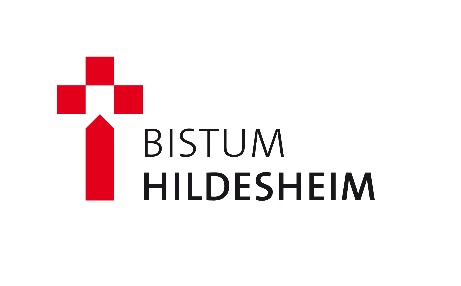 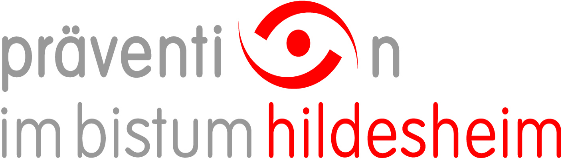 Sehr geehrte Teilnehmende,Sie haben sich dankenswerterweise dazu bereit erklärt, trotz der aktuellen Situation, an der Präventionsfortbildung am (Datum) in (Ort) teilzunehmen. Aus rechtlichen Gründen benötigen wir von Ihnen vor Beginn der Fortbildung, eine schriftliche Erklärung, dass Sie freiwillig teilnehmen._________________________________